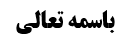 منى و واجباتها‌	11- رمي جمرة العقبة [و هو الرابع من واجبات الحج]	2تسالم اصحاب بر وجوب رمی	3روایات	5بررسی حکم ترک عمدی رمی جمره عقبه یوم النحر	7نظر مختار	9موضوع: رمی جمره /اعمال منا /واجبات حج خلاصه مباحث گذشته:متن خلاصه ...راجع به روایت محمد بن حکیم که در آن سهل بن زیاد است، در تهذیب مرحوم شیخ به اسنادش از حسین بن سعید نقل می کند که در آن سهل بن زیاد وجود ندارد، محمد بن حکیم نیز به سبب روایت صفوان و ابن ابی عمیر از او ثقه است و لذا سند روایت تمام است.منى و واجباتها‌إذا أفاض المكلف من «المزدلفة» وجب عليه الرجوع الى منى، لأداء الأعمال الواجبة هناك، و هي- كما نذكرها تفصيلا- ثلاثة:مکلف بعد از خروج از مشعر، به وادی محسر می رسد که بین مشعر و منی واقع شده است و هروله در آن مستحب موکد است، چون لشگر ابرهه در آن هلاک شده اند و بعد وارد منی می شود که سه واجب در عید قربان باید انجام دهد، رمی جمره عقبه، ذبح و حلق یا تقصیر.البته این موافق با نظر مشهور از جمله محقق خوئی است، ولی ما فقط رمی جمره عقبه را از واجبات مختصه به عید قربان می دانیم، اما وقت ذبح تا آخر روز سیزدهم و حلق و تقصیر تا آخر ذی الحجة باقی است.کسانی هم که آن دو را در عید قربان واجب می دانند، از جهت وضعی تاخیر آن را مضر به صحت حج نمی دانند.1- رمي جمرة العقبة [و هو الرابع من واجبات الحج]الرابع من واجبات الحج: رمي جمرة العقبة يوم النحر و يعتبر فيه أمور:(1) نية القربة (2) أن يكون الرمي بسبع حصيات و لا يجزئ الاقل من ذلك كما لا يجزئ رمي غيرها من الاجسام (3) أن يكون رمي الحصيات واحدة بعد واحدة فلا يجزئ رمي اثنتين أو أكثر مرة واحدة (4) أن تصل الحصيات إلى الجمرة (5) أن يكون وصولها الى الجمرة بسبب الرمي فلا يجزئ وضعها عليها و الظاهر جواز الاجتزاء بما اذا رمى فلاقت الحصاة في طريقها شيئا ثمّ اصابت الجمرة نعم اذا كان ما لاقته الحصاة صلبا فطفرت منه فأصابت الجمرة لم يجزئ ذلك (6) أن يكون الرمي بين طلوع الشمس و غروبها و يجزئ للنساء و سائر من رخص لهم الافاضة من المشعر في الليل أن يرموا بالليل (ليلة العيد) لكن يجب عليهم تأخير الذبح و النحر الى يومه و الأحوط تاخير التقصير ايضا و يأتون بعد ذلك اعمال الحج الا الخائف على نفسه من العدو فانه يذبح و يقصر ليلا كما سيأتي.تسالم اصحاب بر وجوب رمیهیچ اشکال و خلافی در وجوب رمی جمره عقبه بین عامه و خاصه نیست و علامه هم در تذکره فرموده لانعلم خلافا فی وجوب رمی جمرة العقبة، فقط شیخ طوسی تعبیری دارد که سبب شده برخی به شیخ، نسبت عدم وجوب رمی بدهند، آن جا که فرموده: لأنّ الرّمي مسنونابن حمزة در وسیله گمان کرده که مقصود از مسنون، مستحب است، در حالی که این اشتباه است، زیرا مسنون در این جا به معنای مندوب نیست، بلکه در مقابل مفروض الهی است و در روایات هم آمده که رمی سنت است و خود شیخ در دیگر کتبش تصریح به وجوب رمی جمره عقبه کرده است: يستحبّ أن لا يرمي الإنسان الجمار إلّا على طهر. فإن رماها على غير طهر، لم يكن عليه إعادة.کسی این گونه تعبیر می کند و می گوید رمی بدون طهارت، سبب وجوب اعاده نمی شود، که اصل رمی را واجب بداند و لذا در سرائر نیز گفته مقصود شیخ طوسی از مسنون، مندوب نیست، بلکه مقصود این است که ان فرضه عرف من جهة السنة: و هل رمي الجمار واجب، أو مسنون؟ لا خلاف بين أصحابنا في كونه واجبا، و لا أظن أحدا من المسلمين، يخالف في ذلك، و قد يشتبه على بعض أصحابنا، و يعتقد أنّه مسنون، غير واجب، لما يجده من كلام بعض المصنفين، و عبارة موهمة، أوردها في كتبه، و يقلّد المسطور بغير فكر، و لا نظر، و هذا غاية الخطأ، و ضدّ الصواب. فانّ شيخنا أبا جعفر الطوسي رحمه اللّه، قال في الجمل و العقود: و الرمي مسنون فيظن من يقف على هذه العبارة، أنّه مندوب، و انّما أراد الشيخ بقوله مسنون، أنّ فرضه عرف من جهة السنة، لأنّ القرآن لا يدل على ذلك، و الدليل على صحّة هذا الاعتبار و القول، ما اعتذر شيخنا أبو جعفر الطوسي في كتابه الاستبصار، و تأوّل لفظ بعض الاخبار، فقال الراوي في الخبر، في باب وجوب غسل الميّت، و غسل من غسل ميتا، فأورد الأخبار بوجوب الغسل، على من غسل ميتا، ثم أورد خبرا عن ابن أبي نجران، يتضمن أن الغسل من الجنابة فريضة، و غسل الميت سنة، فقال شيخنا أبو جعفر، فما تضمن هذا الخبر، من أن غسل الميّت سنة، لا يعترض ما قلناه من وجوه، أحدها أنّ هذا الخبر مرسل، لأنّ ابن أبي نجران، قال عن رجل، و لم يذكر من هو، و لا يمتنع أن يكون غير موثوق به، و لو سلم، لكان المراد في إضافة هذا الغسل، إلى السنة، أنّ فرضه عرف من جهة السنة، لأنّ القرآن، لا يدل على ذلك، و انّما علمناه بالسنة. هذا أخر كلام شيخنا أبي جعفر في الاستبصار. و إذا احتمل قوله في الجمل و العقود ما ذكرناه، كان موافقا لقوله في مبسوطة، و نهايته، لئلا يتناقض قولاه، فإنّه قال في نهايته: و إذا رجع الإنسان إلى منى، لرمي الجمار، كان عليه أن يرمي ثلاثة أيام فأتى بلفظ يقتضي‌ الوجوب، بغير خلاف في عرف الشريعة و قال في مبسوطة مصرحا: و الواجب عليه، أن يرمي ثلاثة أيام التشريق، الثاني من النحر، و الثالث و الرابع، كل يوم بإحدى و عشرين حصاة، ثلاث جمار، كل جمرة منها، بسبع حصيات و إلى الوجوب يذهب في مسائل الخلاف، و يلوح به، و يدل عليه.روایاتاستدلال برای وجوب رمی جمره عقبه به غیر از تسالم اصحاب، به صحیحه معاویة بن عمار می شود: مُحَمَّدُ بْنُ يَعْقُوبَ عَنْ عَلِيِّ بْنِ إِبْرَاهِيمَ عَنْ أَبِيهِ عَنِ ابْنِ أَبِي عُمَيْرٍ عَنْ مُعَاوِيَةَ بْنِ عَمَّارٍ عَنْ أَبِي عَبْدِ اللَّهِ ع قَالَ: خُذْ حَصَى الْجِمَارِ ثُمَّ ائْتِ الْجَمْرَةَ الْقُصْوَى- الَّتِي عِنْدَ الْعَقَبَةِ فَارْمِهَا مِنْ قِبَلِ وَجْهِهَا- وَ لَا تَرْمِهَا مِنْ أَعْلَاهَا ...همچنین در روایات درباره معذورین گفته شده که شب می توانند رمی انجام دهند و این نشان می دهد که رمی واجب است و دیگران در انجام آن در شب مرخص نیستند.صحیحه عمر بن اذینه: مُحَمَّدُ بْنُ يَعْقُوبَ عَنْ عَلِيِّ بْنِ إِبْرَاهِيمَ عَنْ أَبِيهِ عَنِ ابْنِ أَبِي عُمَيْرٍ عَنْ عُمَرَ بْنِ أُذَيْنَةَ عَنْ أَبِي عَبْدِ اللَّهِ ع فِي حَدِيثٍ‌ قَالَ: وَ سَأَلْتُهُ عَنْ قَوْلِ اللَّهِ عَزَّ وَ جَلَّ الْحَجِّ الْأَكْبَرِ- فَقَالَ الْحَجُّ الْأَكْبَرُ الْمَوْقِفُ بِعَرَفَةَ وَ رَمْيُ الْجِمَارِ الْحَدِيثَ.و خلاف ظاهر است که گفته شود مقصود از رمی جمار، فقط رمی در روز یازدهم و دوازدهم است.از روایات وارده درباره وجوب نیابت در رمی نسبت به معذورین هم استفاده وجوب رمی می شود: مُحَمَّدُ بْنُ يَعْقُوبَ عَنْ عَلِيِّ بْنِ إِبْرَاهِيمَ عَنْ أَبِيهِ عَنِ ابْنِ أَبِي عُمَيْرٍ عَنْ مُعَاوِيَةَ بْنِ عَمَّارٍ وَ عَبْدِ الرَّحْمَنِ بْنِ الْحَجَّاجِ عَنْ أَبِي عَبْدِ اللَّهِ ع قَالَ: الْكَسِيرُ وَ الْمَبْطُونُ يُرْمَى عَنْهُمَا- قَالَ وَ الصِّبْيَانُ يُرْمَى عَنْهُمْ.و معلوم می شود که الرمی عنهم، بدل اضطراری است و اگر می توانستند، خودشان باید رمی می کردند.کما این که در صحیحه عبد الله بن سنان می گوید: مُحَمَّدُ بْنُ الْحَسَنِ بِإِسْنَادِهِ عَنْ مُوسَى بْنِ الْقَاسِمِ عَنْ عَبْدِ الرَّحْمَنِ عَنْ عَبْدِ اللَّهِ بْنِ سِنَانٍ قَالَ سَأَلْتُ أَبَا عَبْدِ اللَّهِ ع عَنْ‌ رَجُلٍ أَفَاضَ مِنْ جَمْعٍ- حَتَّى انْتَهَى إِلَى مِنًى فَعَرَضَ لَهُ عَارِضٌ- فَلَمْ يَرْمِ حَتَّى غَابَتِ الشَّمْسُ- قَالَ يَرْمِي إِذَا أَصْبَحَ مَرَّتَيْنِ مَرَّةً لِمَا فَاتَهُ- وَ الْأُخْرَى لِيَوْمِهِ الَّذِي يُصْبِحُ فِيهِ- وَ لْيُفَرِّقْ بَيْنَهُمَا يَكُونُ أَحَدُهُمَا بُكْرَةً وَ هِيَ لِلْأَمْسِ- وَ الْأُخْرَى عِنْدَ زَوَالِ الشَّمْسِ.در این روایت نسبت به کسی که رمی در روز دهم از او فوت شده، حکم به وجوب قضاء شده که این از وجوب اداء رمی کشف می کند.البته به برخی دیگر از روایات نیز بر وجوب رمی جمره عقبه استدلال شده که خالی از اشکال نیست، مثلا محقق خوئی به صحیحه زرارة تمسک کرده است: مُحَمَّدُ بْنُ يَعْقُوبَ عَنْ عَلِيِّ بْنِ إِبْرَاهِيمَ عَنْ أَبِيهِ عَنِ ابْنِ أَبِي عُمَيْرٍ عَنْ جَمِيلٍ عَنْ زُرَارَةَ عَنْ أَبِي عَبْدِ اللَّهِ ع قَالَ: حَصَى الْجِمَارِ إِنْ أَخَذْتَهُ مِنَ الْحَرَمِ أَجْزَأَكَ- وَ إِنْ أَخَذْتَهُ مِنْ غَيْرِ الْحَرَمِ لَمْ يُجْزِئْكَ قَالَ- وَ قَالَ لَا تَرْمِ الْجِمَارَ إِلَّا بِالْحَصَى.اما به نظر ما این روایت در مقام بیان شرایط رمی است و دلیل نمی شود که رمی جمره واجب باشد، زیرا وجوب شرطی در مستحب هم مطرح می شود.دلیل دیگر ایشان اخبار حج النبی صلی الله علیه و آله است: ... وَ أَمَرَهُمْ أَنْ لَا يَرْمُوا الْجَمْرَةَ جَمْرَةَ الْعَقَبَةِ حَتَّى تَطْلُعَ الشَّمْسُ فَلَمَّا أَضَاءَ لَهُ النَّهَارُ أَفَاضَ حَتَّى انْتَهَى إِلَى مِنًى فَرَمَى جَمْرَةَ الْعَقَبَةِ...ولی به نظر ما این روایت نیز دلیل بر وجوب نیست و شاید مستحب باشد، کما این که می گوید شرط عمل به سنت این است که در روز عید قربان باشد، ولی دلیل بر وجوب رمی جمره در یوم النحر نمی شود.بررسی حکم ترک عمدی رمی جمره عقبه یوم النحراما بحث در این است که آیا ترک عمدی رمی جمره عقبه در روز عید قربان صرفا عصیان تکلیف وجوبی است، و یا  رکن است که ترک آن مبطل حج می باشد؟ظاهر کلمات محقق خوئی عدم رکنیت رمی جمره است، زیرا فرموده: إذا كان الترك مع العلم و العمد فالظاهر بطلان طوافه فيجب عليه ان يعيده بعد تدارك الرمي.ظاهر این است که ترک رمی جمره عقبه به خودی خود مشکلی درست نمی کند، بلکه از جهت تقدیم طواف بر رمی جمره مشکل درست می شود و فرقش این است که اگر کسی عمدا ترک رمی جمره عقبه کند، اما فردای آن روز یا چند روز بعد قضاء کند و بعد طواف انجام دهد، به نظر ایشان نباید مشکلی باشد، زیرا طوافش را بعد از رمی جمره عقبه انجام داده است یا اگر کسی از روی جهل یا نسیان ترتیب، طواف را عمدا مقدم نموده باشد، و در روز دهم هم رمی جمره عقبه را انجام ندهد، طوافش صحیح باید باشد، زیرا ایشان ترتیب را شرط ذکری می داند.اما ترک عمدی رمی جمره عقبه به نظر آیت الله سیستانی و به نظر ما، سبب بطلان حج است، و همین مقتضای قاعده است، زیرا ظاهر دلیل جزئیت، جزئیت مطلقه است.این اشکال بر آیت الله زنجانی نیز وارد است که فرموده در صورت ترک عمدی و از روی علم رمی جمره عقبه در روز دهم، باید آن را روز بعد قضاء کند و حرفی از بطلان حج نزده است: من ترك رمي جمرة العقبة يوم العاشر عالماً عامداً- مختاراً كان أو مضطرّاً- يجب عليه قضاؤه يوم الحادي عشر، و إن أهمل فالأحوط في حقّه أن يجمع بين قضائه رجاءً فيما بقي من ذى الحجة- و لو بعد أيام التشريق- و يأتي بباقى النسك، و أن يقضي بنفسه رجاءً يوم العيد من العام المقبل إن اتفق ذهابه إلى مكّة، و إلّا يستنيب له كذلك.حداقل محقق خوئی فرمود طوافش باطل است، اما ایشان حتی طواف را نیز باطل نمی داند.البته ظاهرا مستند محقق خوئی و آیت الله زنجانی، صحیحه عبد الله بن سنان است: مُحَمَّدُ بْنُ الْحَسَنِ بِإِسْنَادِهِ عَنْ مُوسَى بْنِ الْقَاسِمِ عَنْ عَبْدِ الرَّحْمَنِ عَنْ عَبْدِ اللَّهِ بْنِ سِنَانٍ قَالَ سَأَلْتُ أَبَا عَبْدِ اللَّهِ ع عَنْ‌ رَجُلٍ أَفَاضَ مِنْ جَمْعٍ- حَتَّى انْتَهَى إِلَى مِنًى فَعَرَضَ لَهُ عَارِضٌ- فَلَمْ يَرْمِ حَتَّى غَابَتِ الشَّمْسُ- قَالَ يَرْمِي إِذَا أَصْبَحَ مَرَّتَيْنِ مَرَّةً لِمَا فَاتَهُ- وَ الْأُخْرَى لِيَوْمِهِ الَّذِي يُصْبِحُ فِيهِ- وَ لْيُفَرِّقْ بَيْنَهُمَا يَكُونُ أَحَدُهُمَا بُكْرَةً وَ هِيَ لِلْأَمْسِ- وَ الْأُخْرَى عِنْدَ زَوَالِ الشَّمْسِ.به این بیان که تعبیر عرض له عارض، شامل موارد تسامح افراد در انجام رمی هم می شود و مقید به عروض عارض شرعی نشده، بلکه عارضی پیش آمده، ولو عارضی که مانعیتی از انجام رمی هم نداشته باشد، بلکه ترک از روی بهانه های واهی باشد و ترک از روی بهانه های واهی نیز با ترک بدون بهانه تفاوتی نمی کند و لذا مطلقا ترک عمدی رمی جمره عقبه موجب بطلان حج نمی شود.ولی به نظر ما این استدلال ناتمام است، زیرا؛اولا: به تناسب حکم و موضوع، مقصود از عرض له عارض، منعه مانع است و بهانه های واهی که مانع نیست.ثانیا: سلمنا، و لکن نهایتا اگر هم نگوییم مقصود عارض شرعی مثل حرج و اضطرار است، اما عارض عرفی که باید باشد و نمی شود از آن به ترک عمدی بدون هیچ عارضی تعدی نمود.ثالثا: سلمنا، و لکن چگونه آیت الله زنجانی فرموده حتی اگر رمی جمره عقبه را روز بعد هم قضاء نکند، باز هم حجش دچار مشکل نمی شود؟! در حالی که صحیحه عبد الله بن سنان فرموده فردای یوم النحر، قضاء رمی جمره عقبه واجب است.آیت الله زنجانی نیز همچون محقق خوئی قائل است که ظاهر امر به یک شیء در مرکب، ارشاد به جزئیت مطلقه است و لذا فرموده اگر کسی بعد از عمره تمتع بدون حاجت عرفیه از مکه خارج شود و حتی همان ماه هم به مکه برگردد، حجش باطل است، زیرا روایتی که نهی از خروج کرده را حمل بر ارشاد به بطلان کرده است.نظر مختارلذا به نظر ما الاحوط ان لم یکن الاقوی، بطلان حج به سبب ترک عمدی رمی جمره عقبه یوم العید است.اما اگر گفتیم ترک رمی جمره عمدا هم موجب بطلان حج نیست، کما عن المحقق الخوئی، قائل به نظریه آیت الله زنجانی می شویم که طواف هم باطل نمی شود، زیرا هیچ دلیلی نداریم بر این که اگر کسی قبل از رمی طواف کند، طوافش باطل است.بله، درباره طواف قبل از حلق، دلیل بر وجوب اعاده طواف داریم، و خود محقق خوئی هم فرموده اگر رمی را ترک کند تا ضیق وقت شود، باید سریعا حلق و تقصیر کند، زیرا متمکن از رمی نیست و لذا دیگر ترتیب ساقط است.